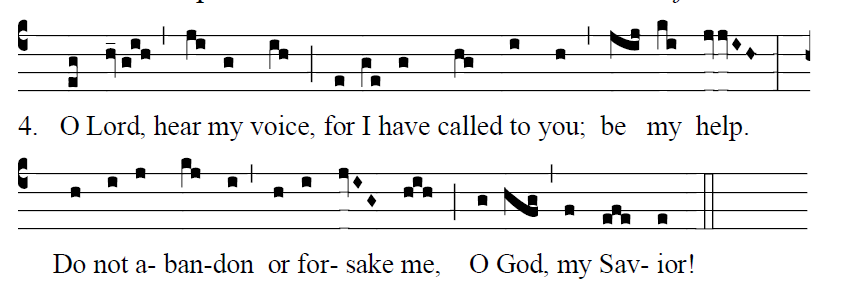                                                                                      Fr. Columba Kelly © Saint Meinrad Archabbey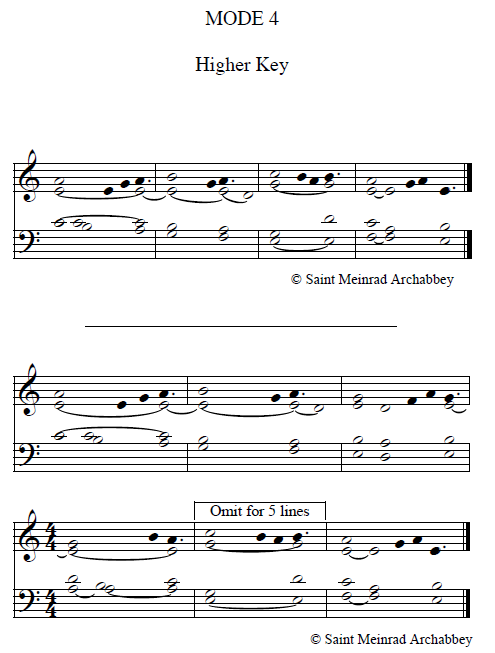 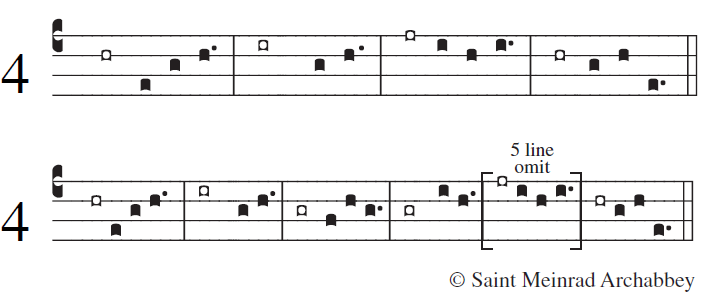 The LORD is my light and my salvation; whom shall I fear? The LORD is the stronghold of my life; whom should I dread? 2When those who do evil draw near to devour my flesh, it is they, my enemies and foes, who stumble and fall.       Glory be to the Father … The LORD is my light and my salvation; whom shall I fear? The LORD is the stronghold of my life; whom should I dread? 2When those who do evil draw near to devour my flesh, it is they, my enemies and foes, who stumble and fall.       Glory be to the Father … 